§1904.  Maine Coastal Barrier SystemThe Maine Coastal Barrier System shall include the following coastal barriers:  [PL 1985, c. 794, Pt. A, §11 (NEW).]1.  Carrying Place Cove.  Carrying Place Cove; Town: Harrington;[PL 1985, c. 794, Pt. A, §11 (NEW).]2.  Birch Point.  Birch Point; Town: Perry;[PL 1985, c. 794, Pt. A, §11 (NEW).]3.  Lubec Barriers.  Lubec Barriers; Town: Lubec;[PL 1985, c. 794, Pt. A, §11 (NEW).]4.  Baileys Mistake.  Baileys Mistake; Town: Lubec and Trescott;[PL 1985, c. 794, Pt. A, §11 (NEW).]5.  Grassy Point.  Grassy Point; Town: Cutler;[PL 1985, c. 794, Pt. A, §11 (NEW).]6.  Seal Cove.  Seal Cove; Town: Cutler;[PL 1985, c. 794, Pt. A, §11 (NEW).]7.  Sprague Neck.  Sprague Neck; Town: Cutler;[PL 1985, c. 794, Pt. A, §11 (NEW).]8.  Jasper.  Jasper; Town: Machiasport;[PL 1985, c. 794, Pt. A, §11 (NEW).]9.  Starboard.  Starboard; Town: Machiasport;[PL 1985, c. 794, Pt. A, §11 (NEW).]10.  Bare Cove.  Bare Cove; Town: Roque Bluffs;[PL 1985, c. 794, Pt. A, §11 (NEW).]11.  Roque Bluffs.  Roque Bluffs; Town: Roque Bluffs;[PL 1985, c. 794, Pt. A, §11 (NEW).]12.  Popplestone/Roque Island.  Popplestone/Roque Island; Town: Jonesport;[PL 1985, c. 794, Pt. A, §11 (NEW).]13.  Flake Point.  Flake Point; Town: Steuben;[PL 1985, c. 794, Pt. A, §11 (NEW).]14.  Over Point.  Over Point; Town: Steuben;[PL 1985, c. 794, Pt. A, §11 (NEW).]15.  Pond Island.  Pond Island; Town: Deer Isle;[PL 1985, c. 794, Pt. A, §11 (NEW).]16.  Thrumcap.  Thrumcap; Town: Cranberry Isles;[PL 1985, c. 794, Pt. A, §11 (NEW).]17.  Seven Hundred Acre Island.  Seven Hundred Acre Island; Town: Isleboro;[PL 1985, c. 794, Pt. A, §11 (NEW).]18.  Nash Point.  Nash Point; Town: Owls Head;[PL 1985, c. 794, Pt. A, §11 (NEW).]19.  Little River.  Little River; Town: Georgetown;[PL 1985, c. 794, Pt. A, §11 (NEW).]20.  Hunnewell Beach.  Hunnewell Beach; Town: Phippsburg;[PL 1985, c. 794, Pt. A, §11 (NEW).]21.  Small Point Beach.  Small Point Beach; Town: Phippsburg;[PL 1985, c. 794, Pt. A, §11 (NEW).]22.  Head Beach.  Head Beach; Town: Phippsburg;[PL 1985, c. 794, Pt. A, §11 (NEW).]23.  Stover Point.  Stover Point; Town: Harpswell;[PL 1985, c. 794, Pt. A, §11 (NEW).]24.  Jenks Landing/Waldo Point.  Jenks Landing/Waldo Point; Town: Cumberland;[PL 1985, c. 794, Pt. A, §11 (NEW).]25.  Cape Elizabeth.  Cape Elizabeth; Town: Cape Elizabeth;[PL 1985, c. 794, Pt. A, §11 (NEW).]26.  Crescent Beach.  Crescent Beach; Town: Cape Elizabeth;[PL 1985, c. 794, Pt. A, §11 (NEW).]27.  Scarborough Beach.  Scarborough Beach; Town: Scarborough;[PL 1985, c. 794, Pt. A, §11 (NEW).]28.  Etherington Pond.  Etherington Pond; Town: Biddeford;[PL 1985, c. 794, Pt. A, §11 (NEW).]29.  Crescent Surf.  Crescent Surf; Town: Kennebunk;[PL 1985, c. 794, Pt. A, §11 (NEW).]30.  Ogunquit Beach.  Ogunquit Beach; Town: Ogunquit;[PL 1985, c. 794, Pt. A, §11 (NEW).]31.  Phillips Cove.  Phillips Cove; Town: York; and[PL 1985, c. 794, Pt. A, §11 (NEW).]32.  Sea Point.  Sea Point; Town: Kittery.[PL 1985, c. 794, Pt. A, §11 (NEW).]SECTION HISTORYPL 1985, c. 794, §A11 (NEW). The State of Maine claims a copyright in its codified statutes. If you intend to republish this material, we require that you include the following disclaimer in your publication:All copyrights and other rights to statutory text are reserved by the State of Maine. The text included in this publication reflects changes made through the First Regular and First Special Session of the 131st Maine Legislature and is current through November 1, 2023
                    . The text is subject to change without notice. It is a version that has not been officially certified by the Secretary of State. Refer to the Maine Revised Statutes Annotated and supplements for certified text.
                The Office of the Revisor of Statutes also requests that you send us one copy of any statutory publication you may produce. Our goal is not to restrict publishing activity, but to keep track of who is publishing what, to identify any needless duplication and to preserve the State's copyright rights.PLEASE NOTE: The Revisor's Office cannot perform research for or provide legal advice or interpretation of Maine law to the public. If you need legal assistance, please contact a qualified attorney.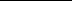 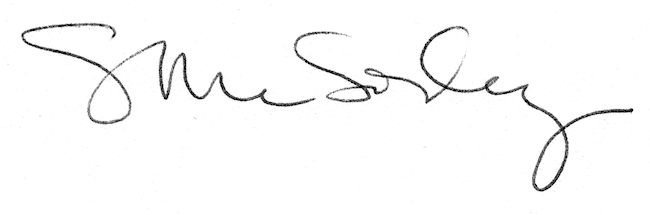 